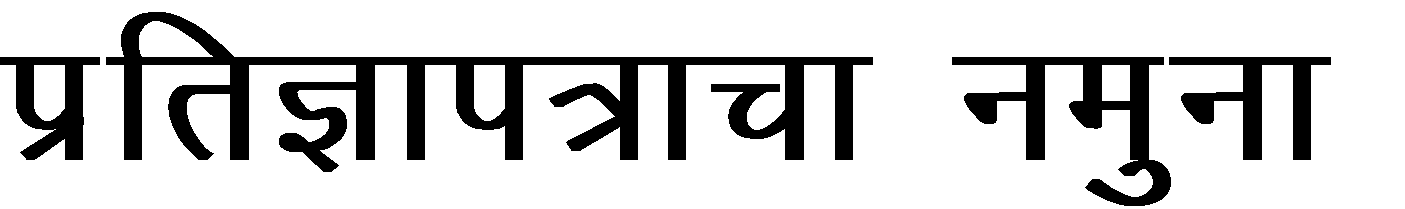 izfr] ek- fookg uksan.kh vf/kdkjh lkgsc] ukxiwj izfrKkFkhZ Ø- 1 %&  Jh---------------------------------------------------------------------------------------------    o;-------------------------------------------------------------------------------------------    jkg.kkj------------------------------------------------------------------------------------    /kank----------------------------------------------------------------------------------------- izfrKkFkhZ Ø- 2%& dq  ----------------------------------------------------------------------------------------    o;--------------------------------------------------------------------------------------------    jkg.kkj------------------------------------------------------------------------------------    /kank ---------------------------------------------------------------------------------------- 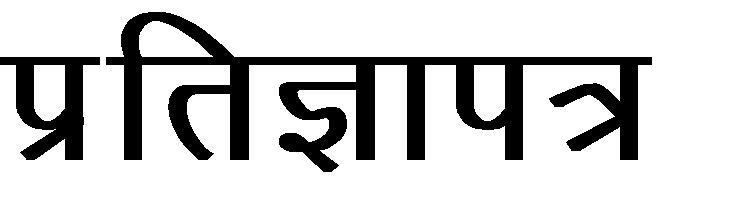 LFkG %& ukxiwj 	 	 	 	 	 	1½------------------------Lok{kjh------------------------------- fnukad %&----------------@------------@-------------------  	 	2½------------------------Lok{kjh-------------------------- 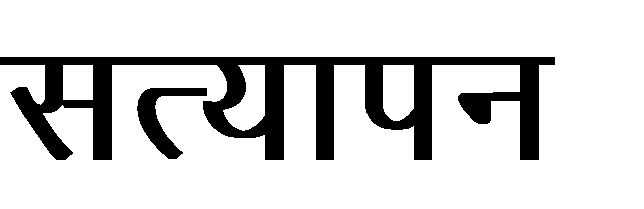  	ojhy etdqj ekghrh uqlkj lR; o foÜolfu; vlwu vkt fn------@--------@------------- jksth lgh dsysyh vkgs- rlps gh ekghrh [kksVh vk<GY;kl Hkk-n-fo- dye 199@200 uqlkj  f’k{ksl ik= jkghy-  	 	 	 	 	1½-------------------------------------------------------  	 	 	 	 	2½----------------------------------------------------- vkEgh izfrKkFkhZ ns.ks izek.ks fygwu nsrks fd] 1½  vkEgh izfrKkFkh egkjk"Vª jkT;kps LFkkfud jghoklh vkgksr- vkEgh ojhy iR;koj  jkgr vkgksr- 2½   eh izfrKkFkhZ Ø- 1 fygqu nsrks dh] ek>s yXu dq-                              fgP;k cjkscj fn------------@-----------@--------- ---------------okj---------------jksth-------------------------------------------------------------------------------------------------------------- Lkaiq.kZ iRrk ueqn djkok½ ;sFks laiUu >kys- 3½ eh izfrKkFkhZ Ø- 1 fygqu nsrks dh] ek>h@ek>s tUe rkjh[k----------@--------@-------------fg  vkgs- 4½  eh izfrKkFkhZ Ø- 1 fygqu nsrks dh] dq- -----------------------------------------------------------------------fgyk  iRuh Eg.kwu fLodkj dsysys vkgs- o rhpk tUeHkj lkaHkkG dj.;kph tckcnkjh ek>h  Lor% ph jkghy o eh gs yXu Lor%P;k ethZu s dsyys s vkgs- ;koj dksuhgh tksj tcjLrh dsyys h ukgh- 5½ eh izfrKkFkhZ Ø -2 fygqu nsrs dh] ukes lkS -------------------------------------------------------gs ek>s uko  vkgs- ek>h tUe rkjh[k---------@-------@---------gh vkgs o ek>s yXukiqohZps uko dq- -------------- ------------- gs gksrs- 6½ eh izfrKkFkhZ Ø- 2 fygqu nsrks dh] eh gs yXu Jh- --------------------------------------;klkscr dsysys  vlwu R;kaP;k cjkscj tUeHkj llakj dj.;kph tckcnkjh ekb&;koj vkgs o eh yXu  vkiY;k ethZus dsysys vlwu á yXukckcr dks.khgh tkjs tcjnLrh dsysys ukgh- 7½  vkEgh izfrKkFkhZ Ø- 1 o 2 fygwu nsrks dh] gs vkEgk nks?kkaps ighys yXu vkgs- rlps  ;k yXukiqohZ vkepk ?kVLQksV oxSjs >kysyk ukgh- 8½ vkEgh izfrKkFkhZ Ø- 1 o 2 fygwu nsrks dh] ;k fookgkph vkEgh brj dksBsgh uksna.kh  dysyh ukgh- 9½ vkEgh izfrKkFkhZ Ø- 1 o 2 fygwu nsrks dh] vkEgh gs yXu vkiY;k ethZuss dsysys vlwu  vkEgkyk yXukps jftLVsª’ku izek.ki=kph vko’;drk vkgs- lcc izfrKki= lknj- 